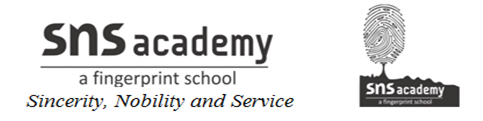 Homonyms1. Look at the underlined word in each of the following sentences and tick the option which best fits its meaning.a. The book is lying on the floor.i. saying something which is not trueii. being in a horizontal positionb. I think he was lying to me.i. saying something which is not trueii. being in a horizontal positionc. It is a pleasure to see Sachin play.i. take part in a sportii. piece of writing performed by actorsd. We went to the theatre to watch a play.i. take part in a sportii. piece of writing performed by actorse. You can sleep while I keep watch.i. type of small clock that one wears on one’s wristii. act of guarding somebody carefully to protect against possible dangerf. My father gave me a watch for my birthday.i. type of small clock that one wears on one’s wristii. the act of guarding somebody carefully to protect against possible dangerg, How many students are present in the class today?i. being in a particular placeii. gifth. I was planning to buy a present for my best friend.i. being in a particular placeii. gifti. The leaves on the trees turned brown as winter set in.i. foliageii. goes away from a placej. The train to Bangalore leaves New Delhi at 10 in the morning.i. foliageii. goes away from a placek. The cavalry charged at the enemy soldiers.i. rushed forward and attackedii. full of somethingl. Electrons and protons are electrically charged particles.i. rushed forward and attackedii. full of somethingm. The pupils of our eyes get bigger when we are in the dark to let in more light.i. studentsii. small round black areas at the centre of our eyesn. There were three hundred pupils in the school.i. studentsii. small round black areas at the centre of our eyeso. Take a right and walk straight for fifty yards till you reach a shop.i. opposite of leftii. correctp. I hope they will do the right thing.i. opposite of leftii. correct.Answers1.a. ii. being in a horizontal positionb. i. telling something which is not truec. i. take part in a sportd. ii. piece of writing performed by actorse. ii. act of guarding somebody carefully to protect against possible dangerf. i. type of small clock that one wears on one’s wristg, i. being in a particular placeh. ii. gifti. i. foliagej. ii. goes away from a placek. i. rushed forward and attackedl. ii. full of somethingm. ii. small round black areas at the centre of our eyesn. i. studentso. i. opposite of leftp. ii. correct